АЛЕКСЕЕВСКИЙ СЕЛЬСКИЙ СОВЕТ ДЕПУТАТОВКУРАГИНСКОГО РАЙОНА КРАСНОЯРСКОГО КРАЯРЕШЕНИЕ00.00.2022                                    с. Алексеевка                                   № ПроектО проведении публичных слушаний по вопросу «О проекте решения  «О бюджете муниципального образования Алексеевский сельсовет на 2023 год и плановый период 2024-2025 годов»»   В соответствии со статьей 28 Федерального закона от 06.10.2003 № 131-ФЗ «Об общих  принципах организации местного самоуправления в Российской Федерации», статьей 39 Устава муниципального образования Алексеевский сельский Совет, на  основании Положения о порядке проведения публичных слушаний в Алексеевском сельсовете, утвержденного решением сельского Совета депутатов от 29.01.2015 г № 48-134р, рассмотрев проект решения «О бюджете муниципального образования Алексеевский сельсовет на 2023 год и плановый период 2024-2025 годов», Алексеевский сельский Совет депутатов РЕШИЛ:  1. Назначить публичные слушания по вопросу «О бюджете муниципального образования Алексеевский сельсовет на 2023 год и плановый период 2024-2025  годов».  2. Провести публичные слушания  9 декабря 2022 года в 14 часов в актовом зале Алексеевского ДК по адресу: с. Алексеевка, переулок Колхозный, д. 2.     3. Назначить председательствующим на публичных слушаниях –           Лазарева А.С. – председателя сельского Совета депутатов, секретарем –Ососкова В.О.- специалиста 1 категории.  4. Утвердить рабочую группу по разработке проекта бюджета муниципального образования Алексеевский сельсовет на 2023 год и плановый период 2024-2025 годов, рассмотрению предложений по проекту решения о бюджете муниципального образования  Алексеевский сельсовет на 2023 год в следующем составе:   руководитель рабочей группы – Романченко М.В., Глава сельсовета;   заместитель руководителя рабочей группы – Лазарев А.С., председатель Алексеевского сельского Совета депутатов.Члены рабочей группы:   Будим М.А.– председатель постоянной комиссии по бюджету;Чуприянова Т.А. – бухгалтер администрации Алексеевского сельсовета.          5. Утвердить порядок организации и проведения публичных слушаний по проекту решения о бюджете муниципального образования Алексеевский сельсовет на 2023 год и плановый период 2024-2025 годов (прилагается). 6. Контроль за исполнением настоящего Решения  возложить на постоянную  комиссию по бюджету (председатель – М.А. Будим). 7. Опубликовать решение в газете «Алексеевские вести» и на «Официальном интернет-сайте администрации Алексеевского сельсовета» (Alekseevka.bdu.su). 8. Настоящее решение вступает в силу со дня, следующего за днем его официального опубликования (обнародования). Председателя                                                                     Глава сельсовета   Совета депутатов                                                                   М.В. Романченко                                А.С. Лазарев                                                                        Приложение                                                                     к решению Алексеевского                                                                        сельского Совета депутатов                                                                 от 00.00.2022 № ПроектПОРЯДОКорганизации и проведения публичных слушанийпо проекту решения о бюджете муниципального образованияАлексеевский сельсовет на 2023 год и плановый период 2024-2025 годовОбщие положения        1. Настоящее положение определяет порядок организации и проведения публичных слушаний по проекту решения «О проведении публичных слушаний по вопросу о проекте решения «О бюджете муниципального образования Алексеевский сельсовет на 2023 год и плановый период 2024-2025 годов»» и направлено на реализацию права жителей поселка на осуществление местного самоуправления посредством участия в публичных слушаниях.       2. Публичные слушания проводятся с целью обсуждения проекта решения ««О бюджете муниципального образования Алексеевский сельсовет на 2023 год и плановый период 2024-2025 годов».  3. Участниками публичных слушаний могут быть жители поселка, представители политических партий, общественных объединений, трудовых коллективов и иных объединений граждан, депутаты поселкового Совета депутатов, должностные лица органов местного самоуправления  и органов государственной власти, и др.Подготовка публичных слушаний1. Для организации и проведения публичных слушаний создается рабочая группа в следующем составе:председатель – Лазарев А.С.;секретарь – Ососкова В.О.;член рабочей группы - Кривовяз А.Н.;член рабочей группы - Чуприянова Татьяна Анатольевна. 2. Рабочая группа:- проводит анализ предложений, представленных гражданами;- составляет список лиц, участвующих в публичных слушаниях, с правом выступления;- устанавливает порядок выступлений на публичных слушаниях;- осуществляет подсчет голосов при голосовании в ходе публичных слушаний;- организует подготовку решения о результатах публичных слушаний и его опубликование (обнародование), а также направление данного решения, предложений, одобренных участниками публичных слушаний, и протокола публичных слушаний сельскому Совету депутатов.3.Порядок внесения предложений в проект решения«О бюджете муниципального образования Алексеевский сельсовет на 2023 год и плановый период 2024-2025 годов»1. Проект решения «О бюджете муниципального образования Алексеевский сельсовет на 2023 год и плановый период 2024-2025 годов» размещается в газете «Алексеевские вести» и на «Официальном интернет-сайте администрации Алексеевского сельсовета» (Alekseevka.bdu.su), обсуждается на собраниях политических партий, общественных организаций, трудовых коллективов, иных собраниях граждан.2. Предложения по проекту решения в письменном виде направляются в рабочую группу с аргументированным обоснованием внесения данных предложений. Если предложения приняты на собрании граждан, то к тексту предложения прилагается протокол такого собрания, оформленный в установленном порядке, и список представителей, принимающих участие в публичных слушаниях, в том числе лиц, уполномоченных выступать на публичных слушаниях по вносимым предложениям.4.Порядок проведения публичных слушаний1. Публичные слушания проводятся в помещении, позволяющем обеспечить массовое участие в них жителей поселка (сельсовета).2. Участники публичных слушаний допускаются в помещение, где проводятся публичные слушания, при предъявлении документа, удостоверяющего личность.3. На публичные слушания не допускаются лица, находящиеся в состоянии алкогольного или наркотического опьянения.4. Присутствующие и выступающие на публичных слушаниях не вправе:- употреблять в своей речи грубые и оскорбительные выражения, наносящие ущерб чести и достоинству других лиц;- использовать ложную и непроверенную информацию;- осуществлять иные действия, нарушающие общественный порядок.При несоблюдении указанных требований нарушители подлежат удалению из помещения, в котором проходят публичные слушания.5. Перед началом проведения мероприятия рабочая группа организует регистрацию выступающих и общий учет численности участников публичных слушаний.6. Председательствующий на публичных слушаниях открывает мероприятие и оглашает тему публичных слушаний, вопрос, выносимый на обсуждение, инициаторов проведения публичных слушаний, основания и причины их проведения, предложения рабочей группы по порядку проведения публичных слушаний.7. В процессе проведения публичных слушаний обсуждаются вносимые предложения к проекту о бюджете муниципального образования Алексеевский сельсовет на 2023 год, выслушиваются мнения выступающих, заключение рабочей группы. Председательствующий подводит итоги мероприятия, после чего принимается решение о результатах публичных слушаний, которое отражается в протоколе. Решение принимается простым большинством голосов от общего числа участников публичных слушаний и носит рекомендательный характер.8. Председательствующий дает слово секретарю для оглашения протокола публичных слушаний.9. Решение (резолютивная часть протокола) публичных слушаний включая мотивированное обоснование принятого решения подлежит опубликованию и размещению на «Официальном интернет-сайте администрации Алексеевского сельсовета» (Alekseevka.bdu.su) в десятидневный срок со дня принятия.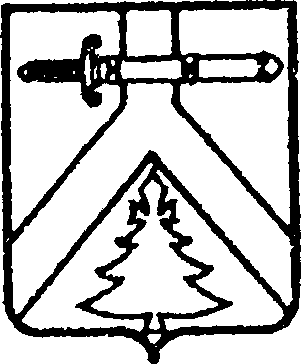 